   Learning to learn	1. Kieliprofiili	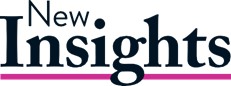 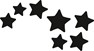 Kielenopiskelutaitojen ja kielenopiskelustrategioiden arviointilomakeKielenopiskelutaitojen ja kielenopiskelustrategioiden kartoitusLomake täytetty: 2.9.2021	(päivämäärä)Vahvuuteni ja kehittämiskohteeni vieraan kielen oppijanaMitä asioita opit helposti? -	Mitkä työskentelytavat auttavat sinua oppimaan? Opiskelu itsenäisesti ja pienryhmissä	Mitkä asiat innostavat sinua oppimaan? Kaverit	Mihin asioihin joudut panostamaan oppiaksesi ne ja miten lopulta opit ne? -	Onko joitakin asioita, joita et tahdo millään oppia, ja millaisia keinoja käytät hallitaksesi kyseiset asiat? Ei oleKäsitykseni opiskelutaidoistani ja -strategioistaniArvioi asteikolla 1–5, kuinka hyvin väite pitää paikkaansa. 1 merkitsee täysin eri mieltä, 5 täysin samaa mieltä.1	2	3	4	5KOMMENTTEJAAsetan kieltenopiskelulleni mielekkäitä tavoitteita.3Osaan pilkkoa tavoitteitani pienempiin kokonaisuuksiin.3Osaan arvioida, kuinka hyvin olen saavuttanut tavoitteeni.3Osaan myös pohtia syitä, miksi saavutin tai en saavuttanut tavoitteitani.3Osaan hyödyntää itsearviointia ja vertaispalautetta kieltenopiskelussa.3Ymmärrän, miksi palautetta annetaan.5Osaan vastaanottaa palautetta ja käsitellä sitä hyödyllisellä tavalla.4Osaan antaa mielekästä palautetta muille.3Osaan suunnitella opiskeluni.3Osaan hyödyntää eri kieliä opiskellessani yhtä.2